FINAL REPORT GUIDELINES Before your Community Service can be recorded on your academic record as a milestone, you must complete the following and submit to the INDEV Manager, International Work Experience (j9abraham@uwaterloo.ca). This report is normally due by the end of the first week of term following completion of your Community Service.  Use as much space as you require then save in pdf format with your name and designation (Minor/Option/RS) in the filename.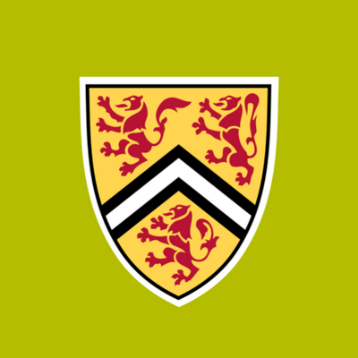 University of Waterloo Faculty of Environment School of Environment, Enterprise and Development International Development Community Service Milestone Minor/Option/Research Specialization Student NameUW ID#UW ProgramExpected Term of Graduation Host Organization NameWebsiteStart and End Dates Supervisor Name and Title Supervisor EmailOffice Address City/Country List your main duties and responsibilities: List your main duties and responsibilities: Describe in your own words what you think your host organization or community initiative is trying to achieve, what impact it is (or is not) having, and how that impact is known (not known) or measured:Describe in your own words what you think your host organization or community initiative is trying to achieve, what impact it is (or is not) having, and how that impact is known (not known) or measured:How do you see the work of this organization or initiative related to International Development studies and mission of building a fairer, more sustainable world? How do you see the work of this organization or initiative related to International Development studies and mission of building a fairer, more sustainable world? List any key concepts, skills or attitudes you advanced or developed as a result of this experience:List any key concepts, skills or attitudes you advanced or developed as a result of this experience:Would you recommend this initiative or host organization to other INDEV students? Please explain.Would you recommend this initiative or host organization to other INDEV students? Please explain.Please attach a photo of your experience (optional) and a link to any reports or products that resulted from your service. Please attach a photo of your experience (optional) and a link to any reports or products that resulted from your service.  Other comments:  Other comments: 